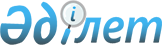 Об установлении публичного сервитутаРешение акима Тогызкудукского сельского округа Бухар-Жырауского района Карагандинской области от 18 марта 2019 года № 3. Зарегистрировано Департаментом юстиции Карагандинской области 27 марта 2019 года № 5250
      В соответствии с Земельным Кодексом Республики Казахстан от 20 июня 2003 года, Законом Республики Казахстан от 23 января 2001 года "О местном государственном управлении и самоуправлении в Республике Казахстан" аким Тогызкудукского сельского округа РЕШИЛ:
      1. Установить публичный сервитут сроком на 3 (три) года, без изъятия земельного участка у землепользователей товариществу с ограниченной ответственностью "SilkNetCom" для прокладки волоконно-оптической линии связи (ВОЛС), общей площадью – 5,1689 гектар.
      2. Товариществу с ограниченной ответственностью "SilkNetCom" при использовании земельного участка в целях прокладки волоконно-оптической линии связи (ВОЛС) соблюдать требования законодательства Республики Казахстан.
      3. Контроль за исполнением данного решения оставляю за собой.
      4. Настоящее решение вводится в действие со дня первого официального опубликования.
					© 2012. РГП на ПХВ «Институт законодательства и правовой информации Республики Казахстан» Министерства юстиции Республики Казахстан
				
      Аким Тогызкудукского сельского округа

Е. Карипбаев
